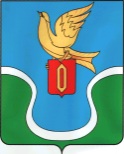                                            ГОРОДСКАЯ ДУМАМУНИЦИПАЛЬНОГО ОБРАЗОВАНИЯ        «ГОРОДСКОЕ ПОСЕЛЕНИЕ            «ГОРОД ЕРМОЛИНО»                                            КАЛУЖСКАЯ ОБЛАСТЬ                                                                                       РЕШЕНИЕ« 03 » апреля   2019 г.                                                                                       № 18«О продлении договоров безвозмездного пользования нежилых помещений»В соответствии с Федеральным законом № 131 – ФЗ от 06.10.2003 года «Об общих принципах организации местного самоуправления в Российской Федерации», Уставом муниципального  образования «Городское поселение «Город Ермолино», на основании обращения Главы администрации, Городская Дума МО «Городское поселение «Г. Ермолино»,РЕШИЛА:1. Продлить договор безвозмездного пользования с филиалом ГБУ КО «Боровский центр социальной помощи семье и детям «Гармония» на следующие нежилое помещение:  - нежилое помещение площадью 70,5 кв.м., расположенное по адресу: г. Ермолино, ул. Мичурина, д. 1.- нежилое помещение площадью 43,6 кв.м., расположенное по адресу: г. Ермолино, ул. Русиново, д. 236.- нежилое помещение площадью 61,6 кв.м., расположенное по адресу: г. Ермолино, ул. 1 Мая, д. 2.2. Администрации муниципального образования «Городское поселение «Г. Ермолино» подготовить договора безвозмездного пользования нежилыми помещениями.3. Решение вступает в силу со дня его принятия.Глава МО «Городское поселение                                       «Город   Ермолино»                                                                               Л.А. ФедотоваОтп. 7 экз.3 – в дело 1 – админ. ГП «Г. Ермолино»1 – прокуратура1 –  ГБУ КО «Боровский центр социальной помощи семье и детям «Гармония»1 – спец по имуществу 